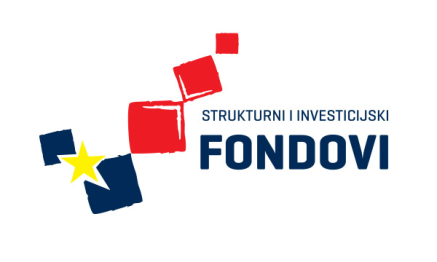 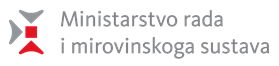 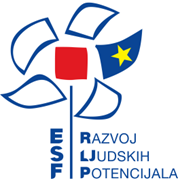 Opći uvjeti koji se primjenjuju na projekte financirane iz strukturnih fondova i Kohezijskog fonda EU u sklopu programa u razdoblju 2007.–2013.SADRŽAJObjašnjenja definicija korištenih u Općim uvjetima mogu se naći u Zajedničkim nacionalnim pravilima, koje je donijelo MRRFEU u skladu sa Zakonom o uspostavi institucionalnog okvira za korištenje strukturnih instrumenata Europske unije u Republici Hrvatskoj (NN, br. 78/2012, 143/13 i 157/13). ZNP i odgovarajući obrasci dokumenata, odobreni u skladu s ZNP-om, ostali metodološki dokumenti navedeni u ovim Općim uvjetima mogu se naći na internetskoj stranici http://strukturnifondovi.hr/vazni_dokumentiSve poveznice na članke odnose se na članke Općih uvjeta, osim ako nije drugačije navedeno.OPĆE I ADMINISTRATIVNE ODREDBE	ČLANAK 1. - OPĆE OBVEZE	ČLANAK 2. - OBVEZA DAVANJA INFORMACIJA I PODNOŠENJA IZVJEŠĆA	ČLANAK 3. - ODGOVORNOST	ČLANAK 4. – PROJEKTNI RASPORED NABAVE I NABAVE	ČLANAK 5. – POVJERLJIVOST I ZAŠTITA PODATAKA	ČLANAK 6. – JAVNOST I VIDLJIVOST	ČLANAK 7. - VLASNIŠTVO/KORIŠTENJE REZULTATA IMOVINE TE TRAJNOST	ČLANAK 8. – MISIJE EVALUACIJA I PRAĆENJA PROVEDBE	ČLANAK 9. – IZMJENE I DOPUNE UGOVORA	ČLANAK 10. – ZADUŽENJE I PRIJENOS INFORMACIJA	ČLANAK 11. - RAZDOBLJE PROVEDBE PROJEKTA, OBUSTAVA, VIŠA SILA I DATUM ZAVRŠETKAČLANAK 12. - RASKID UGOVORAČLANAK 13. - PRIMJENJIVO PRAVO I RJEŠAVANJE SPOROVAFINANCIJSKE ODREDBEČLANAK 14. - PRIHVATLJIVI IZDATAKČLANAK 15. - PLAĆANJA I RAČUN, PLAN ZAHTJEVA ZA NADOKNADU SREDSTAVAČLANAK 16. - RAČUNI TE TEHNIČKE I FINANCIJSKE PROVJERE	ČLANAK 17. - KONAČNI IZNOS FINANCIRANJA	ČLANAK 18. - POVRAT	OPĆE I ADMINISTRATIVNE ODREDBEČLANAK 1. - OPĆE OBVEZE1.1. Korisnik provodi Projekt na vlastitu odgovornost i u skladu s odobrenom prijavom projekta, a u svrhu postizanja u njoj utvrđenih ciljeva.1.2. Korisnik provodi Projekt s dužnom pažnjom, učinkovito, transparentno, u skladu s najboljim praksama u predmetnom području i u skladu s ovim Ugovorom.U tu svrhu Korisnik mora angažirati sve financijske, ljudske i materijalne resurse potrebne za potpunu provedbu Projekta, kako je navedeno u Opisu projekta, te osigurati njihovu raspoloživost.1.3. Korisnik mora osigurati novčani tijek i financiranje svih troškova Projekta uključujući i neprihvatljive i prihvatljive izdatke, osim ako se potonji ne nadoknađuju bespovratnim sredstvima u skladu s uvjetima definiranima u Ugovoru.1.4. Korisnik djeluje samostalno ili u partnerstvu s jednim ili više partnera navedenima u Posebnim uvjetima. Partneri sudjeluju u provedbi Projekta i troškovi koje snose prihvatljivi su pod istim uvjetima kao i troškovi koje snosi Korisnik.1.5. Korisnik je samostalno odgovoran UT i PT2 za provedbu Projekta. Korisnik  mora preuzeti obvezu da se uvjeti primjenjivi na njega u skladu s člancima 1, 3, 4, 5, 6, 7, 8, 10, 13, 14, 16 i 17 ovih Općih uvjeta primjenjuju i na njegove partnere.1.6. Korisnik, UT i PT2 jedine su strane ovog Ugovora. 1.7. Korisnik mora osigurati prevenciju svake vrste diskriminacije na temelju spolne, rasne ili etničke pripadnosti, religije ili vjerovanja, invalidnosti, godina ili spolne orijentacije,  osigurati pristup osobama  s invaliditetom tijekom provedbe Projekta te trajnost istoga. Korisnik mora doprinositi cilju zaštite i unaprjeđenja okoliša kako je definirano u članku 6 Ugovora o funkcioniranju Europske unije (u daljnjem tekstu: UFEU) tijekom provedbe i trajnosti Projekta.1.8. Projekt mora biti u skladu s odredbama Opće uredbe br. 1083/2006, Provedbene uredbe br. 1828/2006, UFEU i propisa usvojenih na temelju istoga. Korisnik mora osigurati sukladnost Projekta s primjenjivim nacionalnim zakonodavstvom.1.9. Korisnik mora obavijestiti PT2 o svim odstupanjima od Ugovora, odnosno o svim okolnostima koje negativno utječu ili mogu utjecati na valjanu provedbu Projekta bez kašnjenja. Ukoliko je potrebno, Korisnik pokreće postupak izmjena/ili dopuna Ugovora, na način naveden u Članku 9. ovih Općih uvjeta.ČLANAK 2. - OBVEZA DAVANJA INFORMACIJA I PODNOŠENJA IZVJEŠĆA2.1. Korisnik mora sve potrebne informacije o provedbi projekta dati PT2. Sažetak napretka Projekta dostavlja se u svakom Zahtjevu za nadoknadu sredstava, kao što je navedeno u Članku 15. ovih Općih uvjeta.2.2. Korisnik mora pripremiti: Izvješća o napretku, Završno izvješće o provedbi projekta (Završno izvješće) i  Izvješće nakon provedbe projekta.Ova izvješća moraju odgovarati primjerima izvješća definiranim u ZNP-u. Izvješće o napretku i Završno izvješće pripremaju se u obliku Zahtjeva za nadoknadu sredstava. Izvješća moraju obuhvaćati Projekt u cjelini neovisno koji se dio financira iz Fondova. Svako izvješće mora u potpunosti sadržavati sve zahtijevane aspekte. 2.3. Ova se izvješća podnose PT2 u sljedećim intervalima:Izvješća o napretku podnose se u roku od 15 kalendarskih dana nakon isteka svaka tri mjeseca provedbe Projekta, osim ukoliko drugačije nije navedeno u Posebnim uvjetima. jedno Završno izvješće podnosi se u roku od 30 kalendarskih dana nakon isteka provedbenog razdoblja Projekta, osim ukoliko drugačije nije navedeno u Posebnim uvjetima. (ukoliko je primjenjivo) Izvješće nakon provedbe Projekta prosljeđuje se u roku od 30 kalendarskih dana nakon isteka svake uzastopne godine od dana odobrenja Završnog izvješća, a dostavlja se tijekom 5 godina od dana završetka Projekta, osim ako u Posebnim uvjetima nije navedeno drugačije.2.4. Ako Korisnik ne dostavi PT2 odgovarajuća izvješća navedena u članku 2.3. niti nakon roka definiranog u podsjetniku koji mu pošalje PT2, plaćanje može biti obustavljeno, u skladu s člankom 11, ili se Ugovor može raskinuti u skladu s člankom 12.2.a).2.5. Svi dodatni zahtjevi za izvještavanje definiraju se u Posebnim uvjetima. Podnošenje izvještaja ne dovodi u pitanje pravo UT i PT2 da od Korisnika zahtijevaju bilo koje informacije o Projektu.2.6. UT i PT2 mogu zahtijevati dodatne informacije od Korisnika u bilo koje doba, a te informacije moraju biti podnesene u roku od 30 kalendarskih dana od dana dostave zahtjeva.2.7. Po isteku 18 mjeseci od datuma završetka provedbenog razdoblja Projekta, i u svakom slučaju nakon isteka općeg razdoblja prihvatljivosti, prema Korisniku se neće vršiti nikakva plaćanja.ČLANAK 3. - ODGOVORNOST3.1. UT i PT2 ni pod kojim okolnostima niti iz bilo kojeg razloga ne smatraju se odgovornima u slučaju ikakve štete ili ozljede koju tijekom provedbe Projekta ili kao posljedicu provedbe Projekta pretrpi osoblje ili imovina Korisnika. UT i PT2 ne mogu prihvatiti nikakav zahtjev Korisnika za naknadu ili povećanje iznosa plaćanja u vezi s takvom štetom ili ozljedom. 3.2. Korisnik samostalno preuzima odgovornost prema trećim stranama, uključujući odgovornost za štetu ili ozljedu bilo koje vrste pretrpljene tijekom provedbe Projekta ili kao posljedicu provedbe Projekta. UT i PT2 su oslobođeni od bilo kakve odgovornosti proizašle iz bilo kojeg zahtjeva ili Projekta koja nastane kao posljedica povrede pravila od strane Korisnika ili Korisnikovih zaposlenika ili pojedinaca prema kojima su ti zaposlenici odgovorni, a u skladu s odgovarajućim pravilima ili propisima, odnosno kao posljedica kršenja prava trećih osoba.ČLANAK 4. – PROJEKTNI RASPORED NABAVE I NABAVE4.1. Ukoliko Korisnik ili, ukoliko je primjenjivo, njegovi partneri i druge ovlaštene osobe trebaju sklopiti ugovore o nabavi usluga, roba ili radovima u svrhu provedbe projekta, nabava se vrši, a ugovori dodjeljuju u skladu s nacionalnim Zakonom o javnoj nabavi i propisima usvojenim na temelju tog zakona te Aneksa 1 ZNP-a o Uvjetima za pripremu i provedbu Projekta i drugim nacionalnim pravnim aktima koji reguliraju postupke nabave.4.2. Ukoliko je postupak nabave započeo prije ulaska Hrvatske u Europsku uniju, a da bi troškovi vezani za dodjelu takvih ugovora bili prihvatljivi, ugovori se moraju sklapati i u skladu s nacionalnim Zaklonom o javnoj nabavi koji je bio na snazi u vrijeme pokretanja postupka, i u skladu sa zakonima vezanima uz javnu nabavu koji su na snazi od datuma pristupanja. 4.3. Korisnik je dužan dostaviti PT2 projektni plan nabave (u obliku koji je odobrilo UT) u roku od 10kalendarskih dana od dana potpisivanja Ugovora, a koji mora sadržavati informacije o svakoj nabavi potrebnoj za provedbu projekta, svim postupcima, rokovima izvršenja nabave  i ostalim potrebnim informacijama.4.4. U slučaju promjena Plana nabave Korisnik mora prema potrebi prilagoditi isti, a te promjene moraju u njemu biti naznačene. Plan nabave smatra se izmijenjenim od trenutka kada je PT2 obaviješteno o ažuriranom rasporedu nabave.4.5. PT2 može, na temelju prethodno uočenih problema u Planu nabave, zahtijevati od Korisnika izvršenje potrebnih prilagodbi istoga. 4.6. Postupci javne nabave iz Plana nabave ne utječu na obvezu provedbe postupaka nabave u skladu s nacionalnim pravom.4.7. Ukoliko je postupak nabave započeo prije ulaska Hrvatske u Europsku uniju, pravila koja se primjenjuju na dodjelu takvih ugovora moraju se dosljedno poštivati u skladu s člankom 105a stavak (2) Ugovora o pristupanju.4.8. Korisnik mora dostaviti PT2 sve informacije i dokumente, kao i sva obrazloženja potrebna da bi se utvrdilo je li nabava propisno provedena u skladu sa zahtjevima koje postavlja PT2. Provjera pravilnosti nabave koju vrši PT2 ne isključuje mogućnost da ovlašteno tijelo izvrši reviziju i inspekciju nabave, kako je navedeno u članku 16.ČLANAK 5. – POVJERLJIVOST I ZAŠTITA PODATAKA 5.1. U skladu s člankom 16., UT, PT2 i Korisnik obvezuju se čuvati povjerljivost svih dokumenata, informacija ili drugih materijala koji su predmetom povjerljive komunikacije u razdoblju od najmanje pet godina nakon završetka projekta. Informacije koje se objavljuju ili se trebaju objaviti drugim javno dostupnim sredstvima  ne smatraju se povjerljivima.5.2. UT i PT2 se obvezuju čuvati i ne otkrivati trećim osobama bilo kakve informacije o Korisniku i partnerima, o provedbi Projekta i financijskim uvjetima, koji bi mogli ugroziti Korisnika ili naštetiti njegovim poslovnim interesima, osim u slučaju kada je to opravdano zahtjevima obavještavanja javnosti navedenima u članku 8. Provedbene Uredbe ili drugim nacionalnim propisima. S izuzetkom informacija o Korisniku i partnerima, provedbi Projekta i financijskim uvjetima, koji bi mogli ugroziti Korisnika ili naštetiti njegovim poslovnim interesima, UT/PT2 nije ograničen u razmjeni informacija o Projektu s drugim nacionalnim institucijama ili institucijama EU.5.3. Svi osobni podaci sadržani u Ugovoru obrađuju se u skladu s Uredbom (EZ) br. 45/2001 o zaštiti pojedinaca u vezi s obradom osobnih podataka u institucijama i tijelima Europske unije i o slobodnom kretanju takvih podataka (SL L 8/1, 12.1.2001). Podaci se obrađuju isključivo za potrebe upravljanja i praćenja provedbe Ugovora od strane UT i PT2 ne dovodeći u pitanje mogući prijenos ovlasti na tijela zadužena za nadzor i provođenje inspekcije nad primjenom prava Unije. Korisnik mora ograničiti pristup podacima samo za ono osoblje koje izričito mora imati pristup radi izvođenja, upravljanja i praćenja Ugovora.Korisnik se obvezuje poduzeti odgovarajuće tehničke i organizacijske sigurnosne mjere s obzirom na rizike koji proizlaze iz obrade i prirode osobnih podataka.ČLANAK 6. – JAVNOST I VIDLJIVOST 6.1. Korisnik mora poduzeti sve potrebne korake za objavljivanje činjenice da EU sufinancira Projekt. Poduzete mjere oglašavanja moraju biti u skladu sa zahtjevima, navedenim u člancima 8. i 9. Provedbene Uredbe broj 1828/2006 te s paketom za informiranje i obavještavanje javnosti koji donosi Koordinacijsko tijelo.6.2. Korisnik mora izvijestiti o provedbi mjera oglašavanja, u skladu s člankom 2.6.3. Mjere za obavještavanje javnosti koje je poduzeo Korisnik, podrazumijevaju da se, gdje god je to prikladno, ističe logotip EU-a, zajedno sa službeno odobrenim Projektnim logotipom (ukoliko postoji). 6.5. Korisnik mora poduzeti najmanje jednu mjeru za obavještavanje javnosti, osim onda kada je člankom 8. Provedbene Uredbe br. 1828/2006 propisano da ih treba biti više. Mjere obavještavanja javnosti moraju biti usmjerene na korisnike rezultata Projekta, i, gdje god je prikladno, javnost i medije, radi podizanja svijesti o rezultatima Projekta i dodijeljenoj pomoći EU za provedbu Projekta, te moraju biti razmjerne opsegu projekta. Posebne mjere oglašavanja i vidljivosti koje je potrebno provoditi bit će navedene u Posebnim uvjetima.6.4. Korisnik može poduzeti dodatne mjere vidljivosti za podizanje svijesti o Projektu i financijskom doprinosu EU-a.ČLANAK 7. - VLASNIŠTVO/KORIŠTENJE REZULTATA I IMOVINA TE TRAJNOST7.1. Vlasništvo, kao i pravo vlasništva nad intelektualnim i industrijskim pravima povezanima s rezultatima Projekta, nad izvješćima i drugim dokumentima koji se odnose na njega prenose se na Korisnika ili partnera, osim ukoliko nije drugačije navedeno u Posebnim uvjetima.7.2. Bez obzira na odredbe članka 7.1., a u skladu s odredbama članka 5., Korisnik osigurava UT i PT2 da slobodno i prema svom nahođenju koriste sve dokumente koje proizlaze iz Projekta, osim izvješća prema članku 2., bez obzira na njihov oblik, pod uvjetom da ne krše postojeća prava industrijskog i intelektualnog vlasništva.7.3. Ako nije drugačije navedeno u Posebnim uvjetima, zemljište, zgrade, oprema, vozila, potrošni materijali i rezultati projekta sufinancirani iz proračuna Projekta mogu se prenijeti na projektne partnere ili trećim osobama, pri čemusvrha tog zemljišta, zgrada, opreme, vozila, potrošnih materijala i rezultata projekta, ostaju neizmijenjeni u odnosu na namjenu definiranu Ugovorom u razdoblju od najmanje 5 godina nakon isteka provedbenog razdoblja projekta; o slučaju prijenosa sredstava među partnerima Ugovora, UT i PT2 moraju biti obaviješteni pisanim putem;u slučaju prijenosa na treće osobe, prije prijenosa potrebno je pisano odobrenje od UT i PT2 .Ograničenja pod 7.3. a, b i c primjenjuju se najmanje 5 godina nakon završetka projekta.7.4. Korisnik jamči trajnost operacija financiranih u okviru Projekta tijekom najmanje 5 godina nakon završetka projekta, kao što je propisano člankom 57. Opće Uredbe br. 1083/2006 i snosi punu odgovornost za posljedice u slučaju nepoštivanja zahtjeva o trajnosti definiranih navedenom Uredbom. 7.5. Imovina financirana u okviru projekta doprinosi isporuci projektnih rezultata, uzimajući u obzir normalno korištenje i standardnu amortizaciju.7.6. Korisnik mora osigurati imetak (imovinu) stvoren u okviru Projekta, pod uvjetima navedenima u Posebnim uvjetima, ako je takav zahtjev postavljen u Posebnim uvjetima. ČLANAK 8. – MISIJE ZA EVALUACIJU I PRAĆENJE PROVEDBE PROJEKTA8.1. Korisnik se obvezuje osigurati KT-u, UT-u, PT2, TO-u, TR-u, Europskoj Komisiji i/ili osobama koje su oni ovlastili sve dokumente i/ili informacije koje mogu pomoći tijekom misije za evaluaciju ili praćenje Projekta odnosno programa u sklopu kojih se financira, i dati im prava pristupa opisana u članku 16. ovih Općih uvjeta .ČLANAK 9. – IZMJENE I/ILI DOPUNE UGOVORA9.1. Ugovor se ne može izmijeniti i/ili dopuniti u svrhu ili s učinkom koji bi doveo u pitanje odluku o financiranju ili postupanje u skladu s načelom jednakog postupanja.9.2. Svaka od ugovornih strana može zahtijevati da se Ugovor izmjeni i/ili dopuni Dodatkom Ugovoru. U slučaju da izmjene i/ili dopune Ugovora predloži Korisnik, isti snosi odgovornost za rizik obustavljanja isplata, odnosno za rizik raskida Ugovora. Korisnik mora podnijeti PT2 zahtjev za izmjenama i /ili dopunama Ugovora. 9.3. O izmjenama i /ili dopunama Ugovora, o kojima su se usuglasile sve ugovorne strane, sastavlja se Dodatak Ugovoru koji moraju potpisati sve strane u Ugovoru navedene u točki 1.6 ovoga Aneksa, a u slučaju da je Korisnik predložio izmjene i/ili dopune, te da se iste odnose na sljedeće promjene:uvjete vlasništva nad projektom; i/iliodobreni financijski iznos i/ili iznos postotka Korisnikovog sufinanciranja projekta; i/ili preraspodjelu između glavnih proračunskih elemenata projekta koja uključuje odstupanje veće od 20% izvorno unesenog (ili eventualno izmjenama i/ili dopunama Ugovora promijenjenog) iznosa glavnih proračunskih elemenata projekta za predmetne prihvatljive troškove; i/ilineostvarenja ciljanih vrijednosti indikatora rezultata i neposrednog rezultata koji uključuju varijacije od preko 15% od vrijednosti navedene u Dodatku I. Ugovora - Opis i proračun projekta; i/ilidruge aspekte Ugovora sa značajnim utjecajem na opseg projekta i ciljeve (kao što su sljedeće navedene stavke koje ne sačinjavaju cjeloviti popis – projektne aktivnosti, fizičke osobine i/ili funkcionalne namjene projekta, razdoblje provedbe, rezultate projekta).9.3.1. U slučajevima navedenim pod 9.3., Ugovor (uključujući i priloge Ugovora) može se mijenjati i/ili dopunjavati samo tijekom razdoblja provedbe.9.4. UT može, u bilo kojem trenutku tijekom trajanja Ugovora, jednostrano odlučili izmijeniti i/ili dopuniti Ugovor pri čemu se Dodatak Ugovoru u pisanom obliku dostavlja Korisniku, u  slučajevima kada: a) se iznos odobrenih bespovratnih sredstava kako je navedeno u Posebnim uvjetima smanjuje  zbog otkrivenih nepravilnosti uslijed kojih su prihvatljivi troškovi proglašeni neprihvatljivima; b)  se iznos odobrenih bespovratnih sredstava kako je navedeno u Posebnim uvjetima smanjuje zbog otkrivenih nepravilnosti u smislu neostvarenja ciljanih vrijednosti rezultata i pokazatelja rezultata Projekta te na temelju zahtjeva za financijsku korekciju koji je uputilo UT; c)  se bespovratna sredstva navedena u Posebnim uvjetima trebaju smanjiti zbog odbitka prihvatljivih izdataka izračunatih u skladu s čl. 55. Opće uredbe br. 1083/2006, a kada se takav slučaj dogodi nakon završetka projekta (članak 55. stavci 3. i 4. Opće Uredbe br. 1083/2006) PT2 zahtijeva Financijski ispravak Ugovora bez mijenjanja Ugovora, kako je navedeno u članku 18. Ugovora;  d)   je došlo do izmjena propisa u nacionalnom zakonodavstvu ili zakonodavstvu EU zbog kojih je Ugovor u suprotnosti s odredbama istih;  e)  ako se utvrdi da postoje očite uštede u Projektu u usporedbi s odobrenim bespovratnim sredstvima i ostvarenim ili planiranim izdacima.9.4.1. U slučajevima navedenim pod 9.4., Ugovor (uključujući i priloge Ugovora) može se mijenjati tijekom cijelog razdoblja važenja Ugovora.9.5 O izmjenama i/ili dopunama koje je predložio Korisnik, a koje ne utječu na  opseg projekta i ciljeve, dogovaraju se PT2 i Korisnik. Promjene naziva Korisnika, adrese, bankovnog računa, pravnog oblika, imena osoblja, informacija za kontakt ili drugih podataka mogu se jednostavno poslati drugoj Strani Ugovora u pisanom obliku, i ne zahtijevaju dogovor među stranama, odnosno ne uvjetuju sklapanje Dodatka. U slučaju promjena na strani Korisnika ne uskraćuje se pravo PT2 da istraži utječe li ta promjena na prirodu projekta, te može li se u novonastalim okolnostima Ugovor i dalje provoditi.9.6. Dodatak stupa na snagu na dan potpisivanja izmjena i dopuna i to kad ga potpiše posljednja ili jedina strana (ovisno od toga što je primjenjivo, u skladu s odredbama iz točaka 9.3., i 9.4. ovoga članka.).9.7. U slučaju da izmjene i/ili dopune Ugovora moraju biti u formi Dodatka Ugovoru, kako je navedeno u članku 9.3., a predložio ih je Korisnik, isti mora poslati PT2 zahtjev za izmjenama i/ili dopunama u pisanom obliku sa sveukupnom popratnom dokumentacijom. PT2 donosi odluku o predloženim izmjenama i /ili dopunama u roku od 20 kalendarskih dana od primitka zahtjeva. PT2 može zahtijevati od Korisnika dodatne informacije ili obrazloženja te, ukoliko je to potrebno, rok od 20 kalendarskih dana za donošenje odluke o zahtjevu prestaje teći do prikupljanja svih potrebnih informacija, dokumentacije ili drugih obrazloženja koje podnosi Korisnik. PT2 obavještava UT o svojoj odluci u roku od 15 kalendarskih dana od primitka zahtjeva Korisnika i dostavlja PT1 sve relevantne podatke o predloženim izmjenama i/ili dopunama Ugovora. U slučaju da UT donese pozitivnu odluku o Korisnikovom zahtjevu za izmjenama i/ili dopunama, dostavlja PT1 Dodatak Ugovoru koji je potpisan od strane PT2, spreman za potpisivanje od strane UT.UT donosi odluku o izmjenama i/ili dopunama sa svoje strane i o navedenom obavještava PT2 u roku od 15 kalendarskih dana od primitka obavijesti PT2 te, u slučaju pozitivne odluke,  istom dostavlja i potpisan Dodatak Ugovoru.PT2 u roku od 10 kalendarskih dana od primitka Dodatka Ugovoru od UT, isti pripremljen za potpisivanje dostavlja Korisniku, koji ga bez odgode mora potpisati. U slučajevima u kojima se odluke UT i PT2 ne podudaraju, predloženi Dodatak Ugovoru prilagodit će se uvjetima one strane koja uvodi izmjenu i/ili dopunu manjeg opsega.  Odluka UT/PT2 o djelomičnom ili potpunom odbijanju Korisnikova zahtjeva za izmjenu i/ili dopunu Ugovora mora biti obrazložena i dostavljena Korisniku.Korisnik snosi punu odgovornost za pravodobno podnošenje zahtjeva kako bi UT/PT2 obavili sve potrebne radnje u svrhu stupanja izmjena i/ili dopuna na snagu. 9.8 U slučajevima u kojima se Ugovor mijenja jednostrano odlukom UT, kako je navedeno u članku 9.4., Korisnik i PT2  se o navedenom obavještavaju u roku od 5 kalendarskih dana od dana donošenja jednostrane odluke o izmjenama i dopunama Ugovora, koja mora biti obrazložena i popraćena odgovarajućom dokumentacijom.ČLANAK 10. – ZADUŽENJE I PRIJENOS INFORMACIJA10.1. Ugovor i plaćanja vezana uz Ugovor ne mogu se ni na koji način prenijeti na treću stranu bez prethodnog pisanog pristanka PT2.10.2. Sve informacije i dokumentacija upućuju se drugim stranama u pisanom obliku (poštom, faksom ili dostavom), osim ako Ugovor ne određuje drugi oblik komunikacije.10.3. Ako su predviđene određene funkcionalnosti i ako one postoje u informacijskom sustavu SF (dalje u tekstu: MIS), informacije se moraju prenositi putem MIS-a.10.4. ZNP, materijali sa smjernicama, obrasci dokumenata navedeni u Ugovoru moraju biti javno dostupni na internetskoj stranici www.strukturnifondovi.hrKorisnik će pravovremeno biti obaviješten o eventualnim  promjenama ZNP-a, materijala sa smjernicama i obrazaca dokumenata navedenih u Ugovoru.ČLANAK 11. - RAZDOBLJE PROVEDBE PROJEKTA, OBUSTAVA, VIŠA SILA I DATUM ZAVRŠETKA11.1. Razdoblje provedbe projekta navedeno je u Posebnim uvjetima. Projekt mora biti završen, odnosno Projektni rezultati moraju biti isporučeni, a prihvatljivi troškovi ostvareni do kraja naznačenog razdoblja provedbe.  11.2. Korisnik mora obavijestiti PT2 u pisanom obliku i bez odgode o okolnostima  za koje je vjerojatno da će nastati a koje bi mogle ugroziti ili odgoditi provedbu Projekta. U slučaju da takve okolnosti utječu samo na redoslijed i/ili trajanje jedne ili više projektnih aktivnosti, bez utjecaja na krajnji datum razdoblja provedbe, Korisnik mora dopisom obavijestiti PT2 o navedenim okolnostima, uz davanje obrazloženja i predstavljanje revidiranog plana provedbe Projekta. Korisnik može odlučiti odgoditi provedbu nekih projektnih aktivnosti privremeno zaustavljajući provedbu svih projektnih aktivnosti što neće imati nikakav  utjecaj ni na koje druge ugovorne obveze. Korisnik mora obavijestiti PT2 o odluci o odgodi provođenja projektnih aktivnosti u obliku dopisa, uz davanje obrazloženja i predstavljanje revidiranog plana provedbe projekata.Time se ne uskraćuje pravo PT2 da istraži utječe li ta promjena na prirodu projekta, te može li se u novonastalim okolnostima Ugovor i dalje provoditi.Ukoliko te okolnosti utječu na krajnji datum razdoblja provedbe Projekta, Korisnik mora zatražiti produljenje razdoblja provedbe u obliku Dodatka Ugovoru. Zahtjev za produljenjem razdoblja provedbe mora biti popraćen svim dokazima potrebnim za vršenje procjene opravdanosti zahtjeva. Postupak u slučajevima odlučivanja o Korisnikovom zahtjevu za produljenje razdoblja provedbe Projekta definirano je u članku 9.7 ovih Općih uvjeta.  11.3. U opravdanim slučajevima (prvenstveno viša sila), Korisnik može tražiti obustavu primjene Ugovora, koja uključuje obustavljanje provođenja svih projektnih aktivnosti i obustavljanje ispunjavanja svih ugovornih obveza.Korisnik mora podnijeti zahtjev za obustavom primjene Ugovora PT2 u roku od 30 kalendarskih dana od dana nastanka okolnosti koje su dovele do potrebe podnošenja zahtjeva za obustavom, odnosno, 30 kalendarskih dana od dana  Korisnikova saznanja o postojanju okolnosti koje su dovele do potrebe podnošenja zahtjeva za obustavom.Korisnik mora predati PT2 pisani zahtjev s popratnom dokumentacijom kojom se zahtjev obrazlaže. PT2 donosi odluku o zahtjevu za obustavom primjene Ugovora u roku od 30 kalendarskih dana od dana primitka zahtjeva. PT2 može zahtijevati od Korisnika dodatne informacije ili obrazloženja te, ukoliko je to potrebno, rok od 30 kalendarskih dana za donošenje odluke o obustavi primjene Ugovora od PT2 prestaje teći do prikupljanja svih potrebnih informacija, dokumentacije ili drugih obrazloženja koje podnosi Korisnik. PT2 obavještava PT1 o svojoj odluci u roku od 30 kalendarskih dana od dana primitka zahtjeva Korisnika i dostavlja mu sve relevantne podatke o predloženoj obustavi primjene Ugovora. U slučaju da PT2 donese pozitivnu odluku                                                                                                                                                                                                                                                                                                                                                                                                                                                                                                   o Korisnikovom zahtjevu za obustavu primjene Ugovora, dostavlja UT potpisano Odobrenje zahtjeva za obustavu, pripremljeno za potpisivanje od strane UT.UT donosi odluku o obustavi sa svoje strane i obavještava PT2 o svojoj odluci u roku od 20 kalendarskih dana od primitka obavijesti od PT2 te, u slučaju pozitivne odluke, dostavlja potpisano Odobrenje zahtjeva za obustavu primjene Ugovora. U slučaju pozitivne odluke, PT2 također potpisuje Odobrenje i dostavlja ga Korisniku bez odgode i to u roku od 10 kalendarskih dana od primitka odobrenja od UT. U slučajevima u kojima se odluke UT i PT2 ne podudaraju, zahtjev za obustavu Ugovora neće biti odobren.UT i PT2 daju Korisniku argumente za eventualno odbijanje zahtjeva za obustavu.Korisnik snosi punu odgovornost za pravodobno podnošenje zahtjeva za obustavu Ugovora. Ako se Ugovor ne raskida, Korisnik mora nastojati u najvećoj mogućoj mjeri smanjiti vrijeme trajanja obustave, a provedba se nastavlja kad to okolnosti dopuste, o čemu se PT2 mora i pravodobno obavijestiti.11.4. PT2 može jednostrano od Korisnika zatražiti odgodu provedbe Projekta u cijelosti ili jednog njegovog dijela, ako okolnosti (prvenstveno viša sila) čine nastavak provedbe suviše teškim ili opasnim. Ako se Ugovor ne raskida, Korisnik mora nastojati u najvećoj mogućoj mjeri smanjiti vrijeme trajanja obustave, a provedba  se nastavlja kad to okolnosti dopuste, a nakon pribavljanja prethodnog pisanog odobrenja od strane PT2.11.5. Viša sila podrazumijeva svaku nepredvidivu iznimnu situaciju ili događaj izvan kontrole ugovornih strana, koji sprječava bilo koju od njih u ispunjavanju bilo koje od ugovornih obveza, a ne može se pripisati pogrešci ili nemaru s njihove strane (ili njihovim pod-ugovorenim pružateljima usluga, dobavljačima roba ili izvođačima radova,  predstavnicima ili zaposlenicima), te se dokaže nepremostivom unatoč svoj dužnoj pažnji. Nedostaci u opremi ili materijalu ili kašnjenje u stavljanju istih na raspolaganje, radni sporovi, štrajkovi ili financijske poteškoće ne mogu se smatrati višom silom. Smatrat će se da strana ne krši svoje ugovorne obveze ukoliko je u tome sprječava viša sila.ČLANAK 12. - RASKID UGOVORA12.1. Ukoliko jedna od Ugovornih strana smatra da Ugovor ne može biti izvršen učinkovito i na odgovarajući način u skladu s odredbama Ugovora navedenim u ovim dokumentima mora se konzultirati s ostalim stranama Ugovora.Korisnik ima pravo raskinuti Ugovor u bilo kojem trenutku pod uvjetom da se sredstva isplaćena prema Ugovoru u cijelosti vrate.12.2. UT, u konzultacijama s PT2, može raskinuti Ugovor jednostrano, obavještavajući o tome druge Ugovorne strane 7 dana unaprijed, a bez plaćanja naknade bilo koje vrste, u sljedećim slučajevima:a) ako Korisnik bez opravdanog razloga ne ispuni bilo koju od obveza koje je preuzeo i nakon što je u pisanom obliku dobio opomenu kojom se traži da ispuni obveze (npr. u obliku pisma koje šalje UT ili PT2), i nastavi ih ne ispunjavati, odnosno ne dostavi zadovoljavajuće objašnjenje o razlozima neispunjavanja obveza u roku od 30 kalendarskih dana od datuma dostave takve obavijesti;b) ako se tijekom trajanja Ugovora dogodi jedna od sljedećih situacija – nad Korisnikom se otvori stečajni postupak ili započne postupak likvidacije, ili ako njegovim poslovima upravlja sud, ili ako je sklopio sporazum s vjerovnicima, ako je obustavio poslovne aktivnosti, ako je predmetom sudskih postupaka zbog navedenih aktivnosti ili je u analognoj situaciji koja proizlazi iz sličnog postupka predviđenog nacionalnim zakonodavstvom ili propisima te zemlje;c) ako UT ima dokaze koji se tiču Korisnika ili bilo kojeg drugog s njime povezanog subjekta, ili osobe, o prijevari, korupciji, sudjelovanju u zločinačkoj organizaciji ili bilo kojoj drugoj nezakonitoj aktivnosti, i aktivnosti štetnoj za financijske interese EU-a, a to vrijedi i za partnere Korisnika;d) ako Korisnik daje lažne ili nepotpune izjave u svrhu dobivanja bespovratnih sredstava predviđenih Ugovorom ili daje izvješća koja ne odražavaju stvarno stanje; ie) ako UT ima dokaze o Korisniku ili o s njime povezanom subjektu ili osobi, o značajnim pogreškama, nepravilnostima i prijevarama u postupku dodjele ili provedbe Ugovora o dodjeli bespovratnih sredstava, a što se odnosi i na partnere Korisnika.U slučajevima iz prethodnih točaka (c) i (e) gore, "s njime povezana osoba" označava svaku fizičku osobu s ovlastima zastupanja, odlučivanja ili kontrole u odnosu na Korisnika. Bilo koji povezani subjekt označava posebno svaki subjekt koji ispunjava kriterije propisane u članku 1. Sedme Direktive Vijeća broj 83/349/EEZ od 13. lipnja 1983 (SL L 193, 18/07/1983).12.3. Korisnik koji je dao lažne izjave, napravio značajne pogreške ili počinio nepravilnosti i prijevaru, ili je zatečen u ozbiljnoj povredi svojih ugovornih obveza može biti isključen iz svih ugovora koje financira EU tijekom najviše pet godina od dana kada je takvo počinjenje utvrđeno u sudskom postupku  s Korisnikom. Ovaj se rok može produljiti na do 10 godina u slučaju ponovljenog počinjenja u roku od 5 godina od dana kada je takvo počinjenje utvrđeno u sudskom postupku  s Korisnikom.12.4. U slučaju raskida Ugovora, Korisnik nema  pravo na isplatu bespovratnih sredstava. 12.5. Prije raskida Ugovora kao što je predviđeno u ovom članku, ili umjesto raskida Ugovora, UT može prekinuti plaćanja kao mjeru predostrožnosti bez slanja prethodne obavijesti Korisniku.12.6. Ovaj se Ugovor automatski raskida ako temeljem njega nije došlo ni do kakve isplate u roku od dvije godine od dana njegova potpisivanja.12.7. Ugovorne strane mogu sporazumno raskinuti Ugovor, o čemu mora biti sačinjen pisani Sporazum o raskidu Ugovora.  ČLANAK 13. - PRIMJENJIVO PRAVO I RJEŠAVANJE SPOROVA13.1. Na ovaj se Ugovor primjenjuje pravo Republike Hrvatske.13.2. Strane moraju učiniti sve što je u njihovoj moći kako bi se eventualni sporovi riješili mirnim putem. U tu svrhu svakoj strani treba biti omogućeno izraziti svoj stav, susretati će se na zahtjev bilo koje od njih, a o eventualno postignutim rješenjima međusobno se moraju obavještavati u pisanom obliku. Strana mora odgovoriti na zahtjev za sporazumno rješenje u roku od 30 kalendarskih dana od dana dostave zahtjeva. Nakon što taj rok istekne, ili ako sporazum nije postignut u roku od 120 dana od dana podnošenja prvog zahtjeva za mirnim rješenjem spora, smatra se da postupak sporazumnog rješavanja spora nije uspio, o čemu svaka strana drugim stranama može uputiti pisanu obavijest.13.3. U slučaju neuspjeha navedenih postupaka, svaka stranka može pokrenuti spor na sudovima u Republici Hrvatskoj u skladu s pravom Republike Hrvatske.FINANCIJSKE ODREDBEČLANAK 14. - PRIHVATLJIVI IZDATAK14.1. Bespovratna sredstva navedena u Posebnim uvjetima djelomično ili u cijelosti sufinanciraju prihvatljive troškove čiju prihvatljivost je potvrdilo PT2.14.2. Prihvatljivi su troškovi koji ispunjavaju sve sljedeće kriterije, tj. troškovi koji:a) su u skladu s Pravilnikom o prihvatljivosti izdataka (Narodne novine br. 05/14), ab) nastali su kod Korisnika i partnera, navedenih u Posebnim uvjetima, uz iznimke navedene u članku 11. stavku 3. točka (a) Uredbe ESF. U potonjem slučaju prihvatljivi troškovi moraju se podmiriti iz potpore,c) a nastali su tijekom razdoblja prihvatljivosti projekta navedenog u Posebnim uvjetima, te d) u skladu su s ograničenjima izdataka utvrđenima u Posebnim uvjetima, ae) ne premašuju odstupanje od 20% izvorno unesenog iznosa (kao što je navedeno u Prilogu I. Ugovora – Opis i proračun projekta) glavnih proračunskih elemenata projekta  za predmetne prihvatljive troškoveili premašuju odstupanje od 20% izvorno unesenog iznosa (kao što je navedeno u Prilogu I. Ugovora - Opis i proračun projekta) glavnih proračunskih elemenata projekta za predmetne prihvatljive troškove, a za koje odstupanje je potpisan Dodatak Ugovoru; if) moraju biti razumni, opravdani te udovoljavati zahtjevima dobrog financijskog upravljanja, osobito u pogledu ekonomičnosti i učinkovitosti, što podrazumijeva troškove za ponudu koja zadovoljava sve zahtjeve i bila je najjeftinija ili ekonomski najpovoljnija, teg) isplaćuju se u skladu s odredbama članka 15.2.1. ili 15.2.2.14.3. Korisnik je odgovoran za pokrivanje neopravdanih troškova projekta, kao i za troškove preuzete kao prihvatljive, ali koji nisu provjereni i potvrđeni od PT2 uslijed kršenja ili nepridržavanja odredbi ovog Ugovora.14.4. Troškovi koji se sufinanciraju u okviru Projekta ne sufinanciraju se iz drugih javnih izvora (tj. pomoći EU-a i/ili nacionalnih javna sredstva), i obrnuto. 14.5. Za projekte koji podliježu članku 55. Opće uredbe, prihvatljivi troškovi moraju se izračunati uzimajući u obzir neto prihode. Ako se utvrdi da je projekt  ostvario neto prihod koji nije uzet u obzir u trenutku sklapanja Ugovora, ili gdje objektivno nije moguće procijeniti prihode unaprijed, takvi prihodi umanjuju prihvatljive izdatke, čak i nakon završetka Projekta, te je u skladu s time potrebno izvršiti povrat određenog iznosa bespovratnih sredstava. Smjernice EZ-a i odredbe ZNP-a o projektima koji generiraju prihode moraju biti primjenjive u ovom slučaju. Korisnik mora PT2, na njegov zahtjev dostaviti sve potrebne podatke o ostvarenima prihodima putem  izvješća. ČLANAK 15. - PLAĆANJA I RAČUN, PLAN ZAHTJEVA ZA NADOKNADU SREDSTAVA15.1. Plaćanje prihvatljivih troškova iz bespovratnih sredstava Projekta Korisnik potražuje podnošenjem Zahtjeva za nadoknadu sredstava PT2 i podnošenjem Završnog zahtjeva za nadoknadu sredstava u skladu s pravilima utvrđenima u Ugovoru. 15.2. Prihvatljivi izdaci mogu biti plaćeni iz bespovratnih sredstava u sljedećim slučajevima:15.2.1. kada ih je Korisnik ili partner isplatio podizvođačima ili zaposlenicima (u daljnjem tekstu: metoda nadoknade). Plaće, ostali troškovi osoblja i dnevnice mogu se potraživati​ samo po metodi nadoknade, ili15.2.2. prije no što će biti isplaćeni od strane Korisnika ili partnera (u daljnjem tekstu: metoda plaćanja).15.3. Zahtjev za nadoknadu priprema Korisnik popunjavanjem obrasca Zahtjeva za nadoknadu, usvojenom u okviru ZNP,  i podnosi u pisanom obliku PT2, korištenjem uputa za popunjavanje Zahtjeva za nadoknadu.15.4. Zahtjevi za naknadom moraju biti popraćeni odgovarajućom papirnatom dokumentacijom o nastalim i potraživanim prihvatljivim projektnim izdacima, odnosno ugovorima o nabavi (robe, radova, usluga), računima izvođača radova i dobavljača, certifikatima o prihvaćanju isporučevina, evidencijama radnog vremena i platnim listama, putnim kartama, potvrdama i drugim dokumentima koji opravdavaju nastali izdatak, popisom i preslikama ostalih popratnih dokumenata koji dokazuju prihvatljivost izdataka, tj. dokumenti sekundarne nabave, izmjene i dopune ugovora o nabavi, tehnička projektna dokumentacija, građevinske dozvole, dokaz o promidžbenim aktivnostima (članci, fotografije, itd.), popis sudionika, studije, certifikati, operativne licence, potvrde o reviziji (ako je primjenjivo) itd. 15.5. U slučaju da se izdatak potražuje metodom nadoknade, uz Zahtjev za nadoknadom sredstava podnosi se dokumentirani dokaz o izvršenim uplatama za nastale izdatke kao što su nalozi za plaćanje, bankovne izjave, vaučeri za gotovinske izdatke, potvrde o preuzimanju gotovine, nalozi za plaćanje Državnoj riznici, itd. u papirnatom obliku.15.6. Svi dokumenti kojima se pravdaju troškovi i s njima povezana plaćanja, moraju biti popraćeni računovodstvenim dokumentima koji udovoljavaju preduvjetima u skladu s nacionalnim zakonodavstvom o računovodstvu ili drugim dokumentima koji imaju jednaku dokaznu vrijednost.15.7. Popunjeni obrazac Zahtjeva za nadoknadu sredstava podnosi se u izvorniku u papirnatom obliku, a potpisuje ga čelnik institucije Korisnika ili njegov pravni zastupnik i glavni financijski službenik institucije Korisnika. 15.8. Korisnik također mora  podnijeti  i elektroničku verziju obrasca Zahtjeva za nadoknadu sredstava. Popunjavanje i podnošenje elektroničke verzije Zahtjeva za nadoknadu sredstava može se izvršiti kroz MIS, ako je takva funkcionalnost predviđena.15.9. Učestalost Zahtjeva za naknadom sredstava tijekom provedbe projekta se utvrđuje uzimajući u obzir situaciju Korisnikova novčanog tijeka i podnesenog rasporeda izdataka koji će se potraživati u Zahtjevima za nadoknadu sredstava. Ovaj se raspored može prilagoditi pri slanju svakog Zahtjeva za nadoknadu sredstava. 15.10. Ako je utvrđena gornja granica za najniži iznos izdataka, koji je potraživ po jednom Zahtjevu za nadoknadu sredstava, on se navodi u Posebnim uvjetima.15.11. Ako za Korisnika nisu nastali novi projektni izdaci do kraja izvještajnog razdoblja, Zahtjev za nadoknadu sredstava podnosi se uz navod nula nastalih troškova. 15.12. Zahtjev za nadoknadu sredstava može se podnijeti nakon što Ugovor stupi na snagu pa do dospijeća roka za podnošenje Zahtjeva za nadoknadu sredstava od strane Korisnika, koji je naveden u Posebnim uvjetima. 15.13. Rok za predaju Završnog zahtjeva za nadoknadu sredstava iznosi 30 kalendarskih dana nakon završetka razdoblja provedbe projekta, kako je navedeno u Posebnim uvjetima, osim ako u istima nije drugačije određeno. Završni zahtjev za nadoknadu sredstava podnosi se zajedno sa Završnim izvješćem.  Korisnik uz Završni zahtjev za nadoknadu sredstava mora dati obavijesti o iznosu kamate ostvarenom na bankovnom računu projekta koji se oduzima od konačne isplate u skladu s člankom 15.25.15.14. Ako su izdaci u Zahtjevu za nadoknadu sredstava (bilo Zahtjevu za nadoknadu sredstava tijekom provedbe ili Završnom zahtjevu za nadoknadu sredstava) potraživani po metodi plaćanja, dokumentirani dokaz o plaćanju prihvatljivih izdataka od strane Korisnika ili partnera mora se podnijeti PT2 u kasnijoj fazi, nakon što se izvrše isplate dobavljačima/izvođačima/pružateljima usluga, i to u roku od 7 kalendarskih dana od dana primitka uplate sredstava u skladu s člankom 15.16 po istim uvjetima kao što je navedeno u članku 15.5. U slučaju da Korisnik ili partneri ne podnesu PT2 dokumentirani dokaz o izvršenju uplate dobavljačima/izvođačima/pružateljima usluga u roku od 5 radnih dana od primitka uplate sredstava, PT2 može izdatke proglasiti neprihvatljivima.15.15. Izdatke navedene u Zahtjevima za naknadom sredstava provjerava i potvrđuje PT2 u roku od 30 kalendarskih dana od primitka istog. PT2 može zatražiti dodatne informacije, dokumentaciju ili pojašnjenja od strane Korisnika; vrijeme potrebno za dostavu dodatnih informacija, dokumentacije ili pojašnjenje od Korisnika ne utječe na tijek roka koji PT2 ima za provjeru Zahtjeva za nadoknadu sredstava.Izdaci u jednom Zahtjevu za nadoknadu sredstava podnesenom tijekom provedbe projekta, koji PT2 nije potvrdilo zbog nedostatka informacija, dokumentacije ili pojašnjenja, prebacuju se u sljedeći Zahtjev za nadoknadu sredstava. Izdatke navedene u Završnom zahtjevu za naknadu sredstava provjerava i potvrđuje PT2 u roku od 60 kalendarskih dana od datuma primitka istog. PT2 može zatražiti dodatne informacije, dokumentaciju ili pojašnjenja od strane Korisnika; vrijeme potrebno za dostavu dodatnih informacija, dokumentacije ili pojašnjenje od Korisnika ne utječe na tijek roka koji PT2 ima za provjeru Zahtjeva za nadoknadu sredstava.Izdaci u Završnom zahtjevu za nadoknadu sredstava, koji PT2 nije potvrdilo zbog nedostatka informacija, dokumentacije ili pojašnjenja, smatraju se neprihvatljivima.15.16. Nakon provjere Zahtjeva za nadoknadom sredstava, PT2 priprema Zahtjev za plaćanje i dostavlja ga PT1. PT1 provjerava zaprimljeni Zahtjev za plaćanje od PT2 te, ako je pravilno pripremljen, odobrava ga i priprema Zahtjev za plaćanje od PT1 prema Tijelu za plaćanje u roku od 7 kalendarskih dana od datuma registracije primitka Zahtjeva za plaćanje od PT2. Nakon toga, Tijelo za plaćanje izvršava uplatu na Korisnikov bankovni račun koji je naveden u Posebnim uvjetima, na datum naveden u Zahtjevu za plaćanje od PT1 prema Tijelu za plaćanje. Rokovi za provjeru Zahtjeva za nadoknadom sredstava i plaćanja definirani su u ZNP o provjeri i plaćanju.15.17. Korisnik ima pravo izabrati hoće li Zahtjevom za nadoknadu sredstava pokriti a. već plaćene izdatke, ilib. izdatke koji nisu plaćeni, ilic. kombinaciju izdataka koji su već plaćeni i koji nisu plaćeni, i u kojem omjeru, osim ako se u Posebnim uvjetima ne navodi drugačije. Jedna stavka izdatka može se potraživati u dijelovima po obje metode.15.18. Troškovi uključeni u Zahtjevu za nadoknadu sredstava moraju biti utvrdivi i provjerljivi, i posebno zabilježeni u računovodstvenim evidencijama Korisnika (ili partnera) a utvrđuju se u skladu s primjenjivim računovodstvenim standardima, te u skladu s uobičajenom računovodstvenom praksom. Ovaj se zahtjev također primjenjuje na partnere, i kada su troškovi nastali od strane treće osobe u slučaju članka 11. (3 (a)) Uredbe ESF-a.15.19.  Korisnik mora imati ili zaseban knjigovodstveni račun samo za projektna sredstava, ili jasno šifriran računovodstveni i knjigovodstveni sustav (koji omogućuje identifikaciju i praćenje projektnih izdataka korištenjem šifri). Podaci o bankovnom računu projekta navode se u Posebnim uvjetima.15.20. Potvrda o reviziji izdataka projekta od neovisnog ovlaštenog revizora nije obvezna, osim ako to nije navedeno u Posebnim uvjetima. Ono se može tražiti, ovisno o složenosti mjere ili pojedinog projekta i administrativnih kapaciteta od strane Korisnika. U takvim slučajevima taj se zahtjev postavlja u Posebnim uvjetima u kojima se jasno opisuje revizorsko izvješće o nalazima provjere koje se mora priložiti uz svaki Zahtjev za nadoknadu sredstava, odnosno potvrda o reviziji koju je potrebno podnijeti samo uz Završni zahtjev za nadoknadu sredstava.15.21. Zahtjeve za nadoknadu sredstava podnosi Korisnik u skladu s rasporedom izdataka podnesenim u Zahtjevu za naknadom sredstava. Početni Plan zahtjeva za nadoknadu sredstava u formatu odobrenom ZNP-om, biti će popunjen u skladu s uputama za popunjavanje i dostavljen PT2 u roku od 10 kalendarskih dana od dana potpisivanja Ugovora, navodeći iznose i planirane rokove za podnošenje Zahtjeva za nadoknadu sredstava za PT2. Vrijeme i iznosi navode se na temelju planiranog trenutka podnošenja, a ne planiranog nastanka troškova. Ažurirani Plan zahtjeva za nadoknadu sredstava podnosi se uz svaki Zahtjevu za nadoknadu sredstava. Korisnik može podnositi Zahtjeve za nadoknadu sredstava učestalije no što je to navedeno u Planu zahtjeva za nadoknadu sredstava.15.22. Provjera i odobravanje Završnog izvješća preduvjet su za konačno plaćanje sredstava potraživanih Završnim zahtjevom za nadoknadu, osim kada Završni zahtjev za nadoknadu sredstava obuhvaća troškove koji se potražuju prema metodi plaćanja navedenoj u članku 15.2.2. U tom slučaju završno plaćanje se vrši na temelju privremenog odobrenja Završnog izvješća od strane PT2. Izvještaj se konačno odobrava po primitku dokumenata, kako je opisano u članku 15.15.;15.23. Ako Korisnik ne podnese na vrijeme Zahtjev za nadoknadu sredstava ili Završno izvješće, PT2 će pisanim putem podsjetiti Korisnika o navedenoj obvezi, uz postavljanje roka za podnošenje predmetne dokumentacije. Ako Korisnik ne postupi po navedenom zahtjevu ili ne dostavi  dokumente u za to određenom roku, PT2 može inicirati prekid plaćanja Korisniku ili raskidanje Ugovora, i slijedom toga povrat ili djelomični povrat iznosa već isplaćenih Korisniku, na temelju odredbi Ugovora o dodjeli bespovratnih sredstava.15.24. Isplate Korisniku vrše se u kunama.  15.25. Ako je postupak dodjele ili izvođenje Ugovora ugrožen značajnim pogreškama ili nepravilnostima ili prijevarom koja se može pripisati Korisniku, PT1 može odbiti vršiti plaćanja ili može tražiti povrat plaćenih iznosa proporcionalno težini takvih pogrešaka, nepravilnosti i prijevara. PT1 također može prekinuti isplatu u slučajevima gdje postoji sumnja na ili je utvrđeno postojanje pogreški, nepravilnosti ili prijevara počinjenih od strane Korisnika u provedbi drugih ugovora koji se financiraju iz Općeg proračuna Europske unije, a za koje je vjerojatno da će utjecati na izvršenje ovog Ugovora. Isplata se prekida danom slanja obavijesti od strane PT.15.26. Mogućnost, iznosi i uvjeti za podnošenje zahtjeva i korištenje predujma za projekt (pred-financiranje) određeni su u Posebnim uvjetima. Ni u kom slučaju predujam ne prelazi 30% odobrenih bespovratnih sredstava.  15.27. Ovisno o potrebama projekta, a uzimajući u obzir uvjete iz Ugovora, iznos predujma projekta može se isplatiti u bilo kojem trenutku tijekom razdoblja financiranja projekta. 15.28. Svako predfinanciranje Operacije mora biti opravdano, te ga Korisnik mora zatražiti od PT2 pisanim putem. PT2 provjerava opravdanost traženog iznosa koji Korisnik potražuje na temelju Ugovora o dodjeli bespovratnih sredstava, te u pisanom obliku donosi odluku o odobravanju ili odbijanju zahtjeva za isplatu predfinanciranja, koju je dužno dostaviti Korisniku.15.29. Korisnik priprema zahtjev za isplatu predfinanciranja popunjavanjem obrasca Zahtjeva za isplatu predfinanciranja koji je odobren ZNP-om i dostavljen PT2 za procjenu i daljnju obradu, zajedno s potrebnom pratećom dokumentacijom (obrazloženje za predfinanciranje, jamstvo za predfinanciranje, ako je potrebno).).15.30. Zahtjev za plaćanje predujma u Projektu PT2 procjenjuje tijekom 10 radnih dana nakon što ga zaprimi. Nakon procjene navedenog zahtjeva, PT2 priprema i dostavlja PT1 Zahtjev za plaćanje. PT1 provjerava primljeni Zahtjev za plaćanje od PT2 te, ako je pravilno pripremljen, odobrava ga i priprema Zahtjev za plaćanje od PT1 prema Tijelu za plaćanje u roku od 7 kalendarskih dana od datuma registracije primljenog Zahtjeva za plaćanje od PT2. Slijedom toga, Tijelo za plaćanje izvršava uplatu na Korisnikov bankovni račun naveden u Posebnim uvjetima, na datum koji je naveden u Zahtjevu za plaćanje od PT1 prema Tijelu za plaćanje. 15.31. Ako PT2 utvrdi da se predujam za Projekt ne koristi učinkovito ili da više nije potreban, može u svakom trenutku zatražiti od Korisnika vraćanje predmetnog iznosa predujma, ili njegovog dijela, pokretanjem procedure povrata, a može ga i odbiti od plativog  potraživanog iznosa prihvatljivih izdataka.  15.32. U slučaju da Ugovor dopušta retroaktivno potraživanje sredstava, (ako razdoblje prihvatljivosti počinje prije početka primjene Ugovora), prvim Zahtjevom za nadoknadu sredstava Korisnik će potraživati sve troškove nastale prije datuma potpisivanja Ugovora, izvještavajući o svim aktivnostima koje su završile prije datuma potpisivanja Ugovora ili su se počele provoditi prije datuma potpisivanja Ugovora.Postupak odabira u kojemu su aktivnosti koje su završile prije datuma potpisivanja Ugovora ili su se počele provoditi prije datuma potpisivanja Ugovora ocijenjene prihvatljivima, ni u kojem slučaju ne utječe na pravo nadležnih tijela da provjeravaju  bilo koje izdatak koji se odnosi na te aktivnosti, i  same aktivnosti. ČLANAK 16. - RAČUNI TE TEHNIČKE I FINANCIJSKE PROVJERE16.1. Korisnik mora voditi točne i ažurne knjige vezane za provedbu Projekta pomoću odgovarajućeg računovodstva i sustava dvojnog knjigovodstva. Ti sustavi mogu biti bilo sastavni dio Korisnikova uobičajenog sustava ili dodatak tom sustavu. Taj će sustav funkcionirati u skladu s računovodstvenim i knjigovodstvenim pravilima i propisima koji se primjenjuju na nacionalnoj razini. Računi i izdaci koji se odnose na projekt moraju biti  lako utvrdivi i provjerljivi. To se može učiniti pomoću odvojenog knjigovodstvenog računa samo za projektna sredstva ili uz jasno šifriran računovodstveni i knjigovodstveni sustav kojim se osigurava da se troškovi povezani s projektom mogu lako utvrditi i slijediti  i unutar Korisnikova računovodstvenog i knjigovodstvenog sustava. Računi moraju pružiti informacije o kamatama na iznos uplaćen na ime Ugovora. 16.2. Korisnik mora osigurati da su projektni izdaci i prihodi, ako je primjenjivo, lako utvrdivi i provjerljivi, osobito da su valjano zabilježeni u računovodstvenim evidencijama Korisnika i u skladu s važećim računovodstvenim standardima zemlje u kojoj Korisnik ima poslovni nastan te da su u skladu s uobičajenom računovodstvenom praksom Korisnika.16.3. Korisnik mora osigurati da se Zahtjevi za nadoknadnom sredstava (tijekom provedbe i završni) i drugi financijski podaci povezani s projektom mogu lako i točno uskladiti s Korisnikovim računovodstvenim i knjigovodstvenim sustavom te temeljnim računovodstvenim i drugim relevantnim evidencijama. U tu svrhu Korisnik mora pripremiti i čuvati odgovarajući trag poravnanja, prateće rasporede, analize i raščlambe za inspekciju i provjeru.16.4. Korisnik mora omogućiti UT, PT2, TO, TR, EK, Uredu Europske komisije za suzbijanje prijevara (OLAF), Europskom revizorskom sudu (ECA) i bilo kojim vanjskim osobama ovlaštenima od strane PT2, provođenje potrebnih provjera, pregledavanjem dokumenata, pravljenjem preslika tih dokumenata ili vršenjem provjera na licu mjesta, praćenje provedbe Projekta i vršenje postupka pune revizije, ako je potrebno, na temelju popratnih dokumenata za račune, računovodstvene dokumente i bilo kojih drugih dokumenata relevantnih za financiranje Projekta. Ove provjere mogu se vršiti do 3 godine nakon zatvaranja programa pod kojim se projekt sufinancira.Nadalje, Korisnik mora omogućiti da UT, PT2, TO, TR, OLAF i bilo koji vanjski revizor ovlašten od strane PT2 obavi provjere i provjere na licu mjesta, u skladu s procedurama  definiranima propisima Europske unije za zaštitu financijskih interesa Europske unije od prijevara i ostalih nepravilnosti. U tu svrhu, Korisnik se obvezuje omogućiti odgovarajući pristup osoblju ili predstavnicima EK, OLAF-a i ERS-a, kao i bilo kojem vanjskom revizoru koje je ovlastilo PT2, da posjete sjedište i mjesta na kojima se projekt provodi, uključujući i njegove informacijske sustave, kao i sve dokumente i baze podataka koji se odnose na tehničko i financijsko upravljanje Projektom, te poduzeti sve potrebne korake kako bi olakšao njihov rad. Pristup omogućen predstavnicima UT, PT2, TR, EK, OLAF-a i ERS-a i bilo kojem drugom vanjskom revizoru ovlaštenom od strane PT2 odvija se na temelju povjerljivosti u odnosu na treće osobe, ne dovodeći u pitanje obveze javnog prava koje se na njih odnose. Dokumenti moraju biti lako dostupni i spremljeni tako da olakšaju provjeru, a Korisnik mora obavijestiti PT2 o točnom mjestu na kojem se čuvaju.Korisnik jamči da su prava UT, PT2, TR, EK, OLAF-a i ERS-a, kao i bilo kojeg vanjskog revizora ovlaštenog od PT2 za obavljanje revizija, kontrola i provjera jednako primjenjiva i na Korisnikove partnere, pod istim uvjetima i prema istim pravilima iz ovog članka 16..16.5. Pored izvješća iz članka 2., dokumenti iz članka 16.4 obuhvaćaju: – Računovodstvene evidencije (računalne ili ručne) iz računovodstvenog sustava Korisnika, kao što su glavna knjiga, sporedne knjige i obračuni plaća, evidencija dugotrajne imovine i druge relevantne računovodstvene informacije;– Dokaz o postupcima nabave, kao što su objave natječaja, natječajne dokumentacije, ponuda od ponuditelja i evaluacijska izvješća;–   Dokaz o obvezama poput ugovora i narudžbenice;–  Dokaz o pružanju usluga, kao što su odobrena izvješća, priručnici, evidencije radnog vremena, prijevozne karte, dokazi o pohađanju seminara, konferencija i tečajeva te relevantna dokumentacija i dobiveni materijali, kao što su liste sudionika, prezentacije, radni listovi, certifikati i slično);– Dokaz o primitku robe, kao što su potvrde o isporuci od dobavljača uz potvrde o prihvatu, privremene Potvrde o prihvatu i Konačne potvrde o prihvatu;– Dokaz o završetku radova, poput potvrde o prihvatu, potvrde o preuzimanju, uporabne dozvole i potvrde o izvedbi;– Dokaz o kupnji, kao što su računi i priznanice.– Dokaz o plaćanju kao što su bankovna izvješća, zadužnice, dokazi o podmirenju od izvođača;– Dokaz da su porezi i/ili PDV plaćeni i da nisu povrativi;– Za izdatke za gorivo, priloženi sažeti popis prijeđene kilometraže, prosječnoj potrošnji korištenih vozila, troškovi goriva i održavanja;– Evidencije zaposlenika i platnih lista, kao što su ugovori, izjave o plaći, evidencije radnog vremena. Za lokalno osoblje zaposleno na određeno vrijeme, pojedinosti o naknadi koja se isplaćuje, potvrđene od strane lokalno nadležne službene osobe, a raščlanjena na bruto plaću, doprinose za zdravstveno i mirovinsko osiguranje i neto plaću. 16.6. Korisnik mora surađivati s institucijama/tijelima navedenima u članku 16.4 i drugim nacionalnim i europskim institucijama i tijelima koja vrše revizije i provjere povezane s projektom. Korisnik mora osigurati navedenim institucijama dostupnost svih dokumenata, podataka i evidencija povezanih s projektom ili potrebnih za potvrdu ispravnosti Projekta i projektnih izdataka, te osigurati pristup svim prostorijama i mjestima u kojima se projekt provodi, isporučevinama, rezultatima i neposrednim rezultatima Projekta, u razdoblju od najmanje tri godine nakon zatvaranja programa.16.7. Korisnik mora osigurati pohranu dokumenata navedenih u članku 16.5. najmanje tri godine nakon zatvaranja programa i sam Korisnik je odgovoran za pohranu svih dokumenata i pružanje svih informacija vezanih za projekt u tom razdoblju. Ako nakon završene provedbe projekta Korisnik iz bilo kojeg razloga prestaje biti nositelj relevantnih dokumenata i informacija, mora, prije no što to stanje nastupi, obavijestiti UT i PT2 o novom nositelju relevantnih dokumenata i informacija te dati njegove podatke za kontakt (ime, adresu, broj telefona i faksa, adresu e-pošte).16.8. Odredbe članka 16. primjenjuju se jednako na Korisnika i na partnere navedene u Posebnim uvjetima.ČLANAK 17. - KONAČNI IZNOS FINANCIRANJA 17.1. Ukupan iznos koji UT plaća Korisniku ne smije prelaziti maksimalni iznos bespovratnih sredstava propisane u Posebnim uvjetima u apsolutnom iznosu. Iznos se plaća primjenom točnog omjera između bespovratnih sredstava za koju je preuzeta obveza i ukupnih prihvatljivih izdataka predviđenih u Proračunu Ugovora, spram provjerenih prihvatljivih izdataka, odobrenih u svakom Zahtjevu za nadoknadu sredstava, tijekom provedbe projekta ili Završnome.17.2. Ako su ukupni troškovi Projekta na kraju projekta manji od procijenjenih ukupnih prihvatljivih troškova navedenih u Proračunu Ugovora, doprinos bespovratnih sredstava mora biti ograničen na iznos dobiven primjenom omjera iz članka 17.1 na ukupne prihvatljive izdatke Projekta koje je provjerilo PT2.17.3 Osim toga, ne dovodeći u pitanje pravo raskida Ugovora u skladu s člankom 12.2, UT može, na temelju obrazložene odluke, ukoliko se projekt ne provodi ili podbacuje u provedbi, djelomično se provodi ili se provodi s kašnjenjima, smanjiti iznos inicijalno dodijeljenih bespovratnih sredstava prema stvarnoj provedbi Projekta temeljem uvjeta utvrđenih u ovom Ugovoru.ČLANAK 18. - POVRAT18.1. Korisnik se obvezuje da će povratiti sve preplaćene iznose koje duguje UT u roku od 60 kalendarskih dana od dana izdavanja zadužnice, a potonje predstavlja pismo kojim UT zahtijeva od Korisnika plaćanje dužnog iznosa. 18.2. Uz iznimku navedenu u članku 18.5, ako Korisnik ne izvrši uplatu u roku koji odredi UT, UT može povećati dospjele iznose zaračunavanjem zakonske kamate. Zatezna kamata ostvaruje za vrijeme koje protekne između roka za plaćanje koji je odredilo UT, i datuma kad je predmetna uplata zapravo izvršena. Sve djelomične uplate prvo pokrivaju na taj način uspostavljene kamate.18.3. Za iznose koje treba povratiti UT može se izvršiti poravnanje s iznosima dugovanja prema Korisniku. To neće utjecati na pravo ugovornih strana da dogovore obročno plaćanje.18.4. Bankovne naknade nastale otplatom obveza prema UT snosi isključivo Korisnik.18.5. U slučaju povrata nezakonitih državnih potpora, kamata se obračunava u skladu sa zahtjevima utvrđenim u Uredbi Komisije (EZ) br. 794/2004 od 21. travnja 2004. kojom se provodi Uredba Vijeća (EZ) br. 659/1999 (SL L 140, 30.4.2004), a kojom se utvrđuju detaljna pravila za primjenu članka 93. Ugovora o EZ-u.18.6. U slučaju da Korisnik vraća iznose na dobrovoljnoj osnovi, prije nego što je započeo postupak za povrat, UT zadržava pravo sankcionirati Korisnika i pokrenuti postupak izvršenja sankcija prema Korisniku (kao što su – popis nije konačan – novčane kazne ili isključenje iz svih ugovora koje financira EU za određeni broj godina).